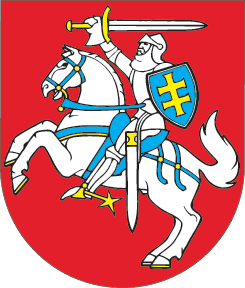 LIETUVOS RESPUBLIKOSGELEŽINKELIŲ TRANSPORTO EISMO SAUGOS ĮSTATYMO NR. IX-1905 31 STRAIPSNIO PAKEITIMOĮSTATYMAS2017 m. lapkričio 16 d. Nr. XIII-754Vilnius1 straipsnis. 31 straipsnio pakeitimasPripažinti netekusia galios 31 straipsnio 3 dalį.2 straipsnis. Įstatymo įsigaliojimasŠis įstatymas įsigalioja 2017 m. gruodžio 1 d.Skelbiu šį Lietuvos Respublikos Seimo priimtą įstatymą.Respublikos Prezidentė	Dalia Grybauskaitė